CERTIFICATE OF SUMMER CLERKSHIP COMPLETIONI herby certify that Mr/Ms……………………………………………………..…….– year student of the Medical Faculty, ,completed 120 his/hrs internship in compliance with the internship schedule, in…………………………………..2018.seal of Teaching Entity                                     signature and seal of Head of Entity/Ward                              Signature and seal of authorized representative                              for vacation practice program, designated by                              Dean of the Medical FacultyJagiellonian University Medical CollegeFaculty of Medicine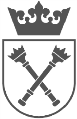 Jagiellonian University Medical CollegeFaculty of MedicineJagiellonian University Medical CollegeFaculty of MedicineSUMMER CLERKSHIP OVERVIEWPROGRAM OF STUDYPROGRAM OF STUDYYEARFIELD OF CLERKSHIPMD program for High School graduatesMD program for High School graduates3INTERNAL MEDICINELOCATIONDepartment of Internal Diseases or Internal WardDepartment of Internal Diseases or Internal WardDepartment of Internal Diseases or Internal WardDURATION4 weeks, 120 h (5 days/week, 6 h/day); can be completed over summer vacation months only (July - August).During that time, student must complete three on-call duties between 2 pm and 8 pm. Active interns are excused from presence in the obligatory activities the day after the on-call day.Excused absence can be granted to the active intern only on submitting formal medical certificate. Illness longer than one week causes internship to be lengthened by the time of absence.4 weeks, 120 h (5 days/week, 6 h/day); can be completed over summer vacation months only (July - August).During that time, student must complete three on-call duties between 2 pm and 8 pm. Active interns are excused from presence in the obligatory activities the day after the on-call day.Excused absence can be granted to the active intern only on submitting formal medical certificate. Illness longer than one week causes internship to be lengthened by the time of absence.4 weeks, 120 h (5 days/week, 6 h/day); can be completed over summer vacation months only (July - August).During that time, student must complete three on-call duties between 2 pm and 8 pm. Active interns are excused from presence in the obligatory activities the day after the on-call day.Excused absence can be granted to the active intern only on submitting formal medical certificate. Illness longer than one week causes internship to be lengthened by the time of absence.SUPERVISIONHead of Department of Internal Diseases / Internal Ward or a preceptor assigned by him/her determines scope of responsibilities and the clerkship schedule, and oversees the student’s work. The preceptor should be a physician with adequate general and professional competence.If possible, student should perform all medical activities under supervision of the preceptor.Head of Department of Internal Diseases / Internal Ward or a preceptor assigned by him/her determines scope of responsibilities and the clerkship schedule, and oversees the student’s work. The preceptor should be a physician with adequate general and professional competence.If possible, student should perform all medical activities under supervision of the preceptor.Head of Department of Internal Diseases / Internal Ward or a preceptor assigned by him/her determines scope of responsibilities and the clerkship schedule, and oversees the student’s work. The preceptor should be a physician with adequate general and professional competence.If possible, student should perform all medical activities under supervision of the preceptor.CREDITINGThe preceptor is responsible for fulfillment of clerkship outline and grants credit to student by filling out the JU MC Certificate of Summer Clerkship Completion.The student is obliged to keep record of all performed procedures and acquired skills in the List of Approved Procedures booklet.The preceptor is responsible for fulfillment of clerkship outline and grants credit to student by filling out the JU MC Certificate of Summer Clerkship Completion.The student is obliged to keep record of all performed procedures and acquired skills in the List of Approved Procedures booklet.The preceptor is responsible for fulfillment of clerkship outline and grants credit to student by filling out the JU MC Certificate of Summer Clerkship Completion.The student is obliged to keep record of all performed procedures and acquired skills in the List of Approved Procedures booklet.PROGRAM OF CLERKSHIPDuring clerkship, student should:1.	Learn organization of an internal ward/department and organizational links of the ward/department with outpatient health care system;2.	practice physical examination and medical history collecting skills;3.	learn emergency procedures (resuscitation);4.	practice diagnosing and differentiation of basic disease entities, with special consideration of acute cases;5.	learn to properly interpret laboratory, radiological and pathomorphological tests and examination results;6.	participate in medical rounds;7.	perform routine procedures such as intravenous injections, applying drips, catheterizing etc.;8.     collect specimens for diagnostic tests.During clerkship, student should:1.	Learn organization of an internal ward/department and organizational links of the ward/department with outpatient health care system;2.	practice physical examination and medical history collecting skills;3.	learn emergency procedures (resuscitation);4.	practice diagnosing and differentiation of basic disease entities, with special consideration of acute cases;5.	learn to properly interpret laboratory, radiological and pathomorphological tests and examination results;6.	participate in medical rounds;7.	perform routine procedures such as intravenous injections, applying drips, catheterizing etc.;8.     collect specimens for diagnostic tests.During clerkship, student should:1.	Learn organization of an internal ward/department and organizational links of the ward/department with outpatient health care system;2.	practice physical examination and medical history collecting skills;3.	learn emergency procedures (resuscitation);4.	practice diagnosing and differentiation of basic disease entities, with special consideration of acute cases;5.	learn to properly interpret laboratory, radiological and pathomorphological tests and examination results;6.	participate in medical rounds;7.	perform routine procedures such as intravenous injections, applying drips, catheterizing etc.;8.     collect specimens for diagnostic tests.